光学定盤MC ENDにおける透過光ビーム径の距離依存特性志賀和成作成日：2015年3月2日最終更新日：2015年3月4日From MCe to MC ENDMCeのAR面到達時点でのqパラメータは，[1]より26.6512+16.8465iである．そこからMCeを透過してMC ENDに到達するまでの距離は，[2]よりMCe内の伝搬距離*MCe(シリカ)の屈折率+MCe表面からMC END到達点までの距離 mであるため，MC END到達時点でのqパラメータをq1とするととなる．ここで，以下のように数値・記号を定める．レンズの厚さ：t (t<<f)2-1．To RF PD at MC ENDウエストが0.1-0.2mmになるようなレンズの組み合わせを考えるq = 27.9850+16.8465i % qパラメータの初期値[m]　　z1= 0.55                  %凸レンズまでの距離[m]f = 0.15                 %凸レンズの焦点距離[m]　　z2= 0.06  　             %凹凸間の距離[m]f4= -0.1                 %凹レンズの焦点距離[m]z5= 3                    %凹レンズ透過後の伝搬距離[m]% % % % % % % % % % % % % % % % % % % % % % % % % % % % % % % % % % % % % k = (2*pi()/(1064*10^-9))   % k:波数zr1 = real(q)   zi1 = imag(q)   % レイリー長初期値w01 = sqrt((2*zi1)/k)   % ウエスト初期値 w11 = w01*sqrt(1+(zr1/zi1)^2)   %　ビーム径初期値m1 = [1,z1;0,1]*[q;1]q1 = m1(1,1)/m1(2,1)    % z1[m]伝搬した時のqパラメータm2 = [1,0;-(1/f),1]*m1q2 = m2(1,1)/m2(2,1)    % 焦点距離f[m]の凸レンズ通過直後のqパラメータzr2 = real(q2)  %　ウエストまでの距離zi2 = imag(q2)  %　凸レンズのレイリー長w02 = sqrt((2*zi2)/k)   %  凸レンズによるウエストw12 = w02*sqrt(1+(zr2/zi2)^2)   %　凸レンズ透過直後のビーム径()m3 = [1,z2;0,1]*m2q3 = m3(1,1)/m3(2,1)    %凸レンズ透過後z2[m]伝搬した時のqパラメータw13 = w02*sqrt(1+(real(q3)/imag(q3))^2)%↑のときのビーム径m4 = [1,0;-(1/f4),1]*m3q4 = m4(1,1)/m4(2,1)    % 焦点距離f4[m]の凹レンズ通過直後のqパラメータw04 = sqrt((2*imag(q4))/k) %(凸レンズと)凹レンズによるウエストw14 = w04*sqrt(1+(real(q4)/imag(q4))^2) %凹レンズ透過直後のビーム径(=w13?)m5 = [1,z5;0,1]*m4q5 = m5(1,1)/m5(2,1)w15 = w04*sqrt(1+(real(q5)/imag(q5))^2)w = [w11,w12,w13,w04,w15]z = [0,z1,z1+z2,z1+z2-real(q4),z1+z2+z5]plot(z,w)w04 ~ 0.1152mm (z=1.5708m )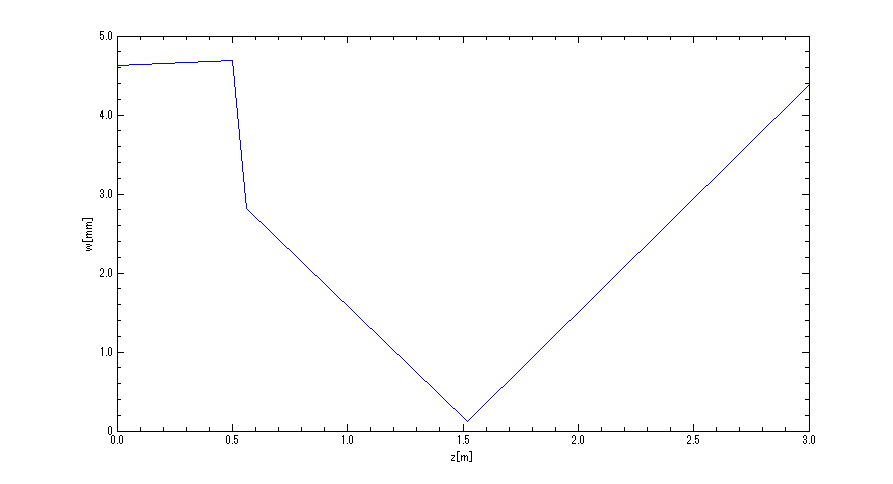 図1　ウエストが0.1mm程度になるように凹凸レンズを置いた時の距離依存特性2-2．To two QPDs at MC ENDウエストが0.25mm程度になるようなレンズの組み合わせを考えるq = 27.9850+16.8465i % qパラメータの初期値[m]　　z1= 0.55                  %凸レンズまでの距離[m]f = 0.5                 %凸レンズの焦点距離[m]　　z2= 0.4206               %凹凸間の距離[m]f4= -0.1                 %凹レンズの焦点距離z5= 3                    %凹レンズ透過後の伝搬距離% % % % % % % % % % % % % % % % % % % % % % % % % % % % % % % % % % % % % k = (2*pi()/(1064*10^-9))   % k:波数zr1 = real(q)   zi1 = imag(q)   % レイリー長初期値w01 = sqrt((2*zi1)/k)   % ウエスト初期値 w11 = w01*sqrt(1+(zr1/zi1)^2)   %　ビーム径初期値m1 = [1,z1;0,1]*[q;1]q1 = m1(1,1)/m1(2,1)    % z1[m]伝搬した時のqパラメータm2 = [1,0;-(1/f),1]*m1q2 = m2(1,1)/m2(2,1)    % 焦点距離f[m]の凸レンズ通過直後のqパラメータzr2 = real(q2)  %　ウエストまでの距離zi2 = imag(q2)  %　凸レンズのレイリー長w02 = sqrt((2*zi2)/k)   %  凸レンズによるウエストw12 = w02*sqrt(1+(zr2/zi2)^2)   %　凸レンズ透過直後のビーム径()m3 = [1,z2;0,1]*m2q3 = m3(1,1)/m3(2,1)    %凸レンズ透過後z2[m]伝搬した時のqパラメータw13 = w02*sqrt(1+(real(q3)/imag(q3))^2)%↑のときのビーム径m4 = [1,0;-(1/f4),1]*m3q4 = m4(1,1)/m4(2,1)    % 焦点距離f4[m]の凹レンズ通過直後のqパラメータw04 = sqrt((2*imag(q4))/k) %(凸レンズと)凹レンズによるウエストw14 = w04*sqrt(1+(real(q4)/imag(q4))^2) %凹レンズ透過直後のビーム径(=w13?)m5 = [1,z5;0,1]*m4q5 = m5(1,1)/m5(2,1)w15 = w04*sqrt(1+(real(q5)/imag(q5))^2)w = [w11,w12,w13,w04,w15]z = [0,z1,z1+z2,z1+z2-real(q4),z1+z2+z5]w04 ~ 0.2503mm (z= 1.5306m)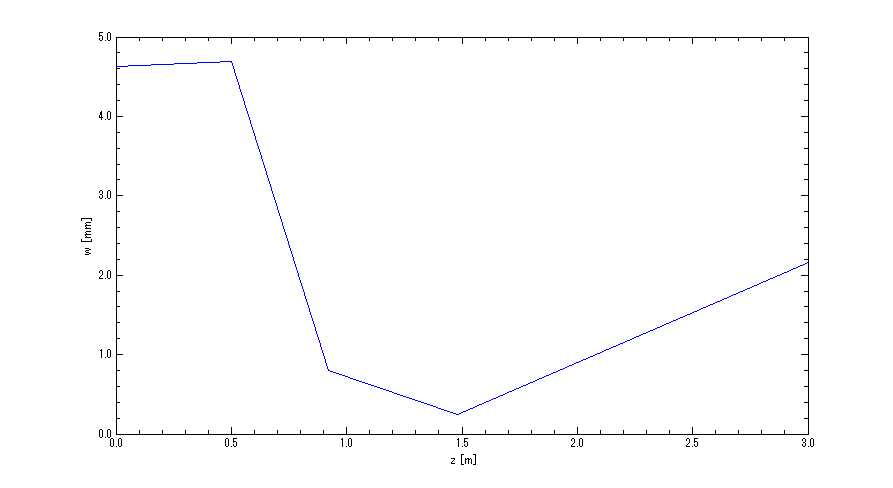 図2　ウエストが0.25mm程度になるように凹凸レンズを置いた時の距離依存特性[1]http://gwwiki.icrr.u-tokyo.ac.jp/JGWwiki/KAGRA/Subgroups/IOO/OptParam[2]CADファイル